INDICAÇÃO Nº 2460/2018Sugere ao Poder Executivo Municipal operação tapa buraco na extensão da Rua Rubens de Melo Leite, no Bairro Glebas Califórnia.Excelentíssimo Senhor Prefeito Municipal, Nos termos do Art. 108 do Regimento Interno desta Casa de Leis, dirijo-me a Vossa Excelência para sugerir que, por intermédio do Setor competente, seja realizada operação tapa buraco na extensão da Rua Rubens de Melo Leite, no Bairro Glebas Califórnia, neste município. Justificativa:Conforme reivindicação de moradores do bairro Glebas Califórnia, solicitamos os serviços de tapa buraco na extensão da Rua Rubens de Melo Leite, visando a conservação do bom estado da malha asfáltica. “Palácio 15 de Julho”, em 23 de Março de 2.018.Jesus Vendedor-Vereador / Vice-presidente-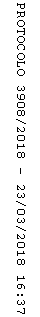 